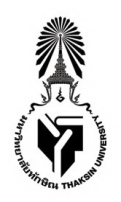 แบบฟอร์มการขอหนังสือรับรองยืนยันสิทธิการขอใบประกอบวิชาชีพครู                                                        วันที่.........เดือน....................................พ.ศ............เรื่อง ขออนุญาตออกหนังสือรับรองการขอใบประกอบวิชาชีพครูเรียน คณบดีคณะศึกษาศาสตร์	ด้วยข้าพเจ้านาย นาง นางสาว ................................................................................................................ เบอร์โทรศัพท์................................................. รหัสนิสิต........................................................................................ผู้สำเร็จการศึกษาหลักสูตรการศึกษาบัณฑิต สาขาวิชา..........................................................................................คณะศึกษาศาสตร์ มีความประสงค์ขอให้คณะศึกษาศาสตร์ มหาวิทยาลัยทักษิณ ออกหนังสือรับรองยืนยันสิทธิการขอใบประกอบวิชาชีพครูจากคุรุสภาจำนวน.........ฉบับเพื่อใช้ในการ.............................................................................................................................................................................................................................................. ............................................................................................................................................................................... ตามรายละเอียดดังแนบ ทั้งนี้ ขอรับหนังสือในวันที่..........เดือน..........................................พ.ศ...........................	จึงเรียนมาเพื่อโปรดพิจารณาอนุญาต			                                    ....................................................................................		                                                 (..........................................................................)ความเห็นชอบประธานกรรมการผู้รับผิดชอบหลักสูตร/ประธานสาขา          เห็นควรพิจารณาอนุญาต       อื่น ๆ โปรดระบุ......................................................................................						     ................................................................................                                                                    (..............................................................................)ความเห็นชอบรองคณบดีฝ่ายวิชาการและพัฒนาการเรียนรู้         เห็นควรพิจารณาอนุญาต        อื่น ๆ โปรดระบุ.......................................................................................						      ................................................................................                                                                    (..............................................................................)ความเห็นชอบคณบดีคณะศึกษาศาสตร์          อนุญาต           ไม่อนุญาต เนื่องจาก .....................................................................................................      						      ................................................................................                                                                    (..............................................................................)หมายเหตุ   1. แนบใบแสดงผลการเรียน (Transcript)               2. แนบสำเนาบัตรประจำตัวประชาชน 